European Economy and Business Law Anti-Plagiarism Rules                                                                                                                                                                            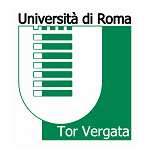 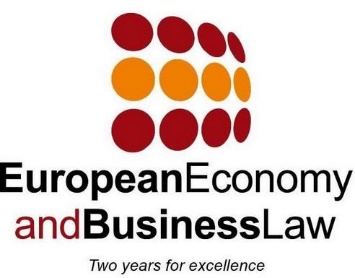 SIMILARITY INDEX PERCENTAGE(INCLUDES CITATIONSBUT EXCLUDES REFERENCES)WHAT TO DO(STUDENTS)WHAT TO DO(SUPERVISORS)WHAT TO DO (COORDINATOR/EXAMINATIONBOARD)Below 20% overall (below 5% for each resource.Nothing. Everything is within the limits.Nothing.Nothing.Over 20% but below 30% overall(below 10% for each resource).Inform the Supervisor and the Coordinator.Meet the student to discuss thehigh similarity indexand suggesthow to reduce the percentage.The high percentage of similarity affects the finalmark and/ or the Laude.Over 30% (over 10% for eachresource).Inform the Supervisor andthe Coordinator.Meet the student to discuss aboutthehigh similarity indexand suggesthow to reduce the percentage.The student will not be allowed to graduate inthat session.